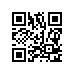 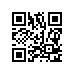 О внесении изменений в Порядок и условия восстановления лиц, отчисленных по инициативе Национального исследовательского университета «Высшая школа экономики» или по иным основаниям, и порядок допуска студентов к учебному процессу в связи с выходом из академического отпуска, отпуска по беременности и родам и отпуска по уходу за ребенком до достижения им возраста трех летНа основании решения ученого совета Национального исследовательского университета «Высшая школа экономики» от 18.12.2020, протокол №18,ПРИКАЗЫВАЮ:Внести в Порядок и условия восстановления лиц, отчисленных по инициативе Национального исследовательского университета «Высшая школа экономики» или по иным основаниям, и порядок допуска студентов к учебному процессу в связи с выходом из академического отпуска, отпуска по беременности и родам и отпуска по уходу за ребенком до достижения им возраста трех лет, утвержденные ученым советом НИУ  ВШЭ 21.06.2019, протокол № 09, и введенные в действие приказом от 08.07.2019 № 6.18.1-01/0807-04, изменения в соответствии с приложением.Ректор									            Я.И. Кузьминов